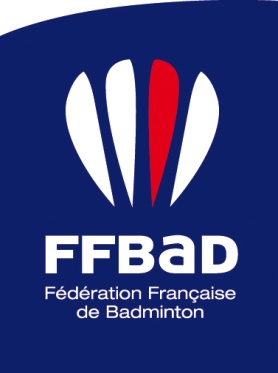 DEMANDE DE CLASSEMENTObjet : Volants plumesSaison 2024-2025Secteur Equipement,Liste de diffusion : Fabricants/Distributeurs de volantsDemande limitée à une marque commerciale et dix référencesJoindre l’attestation du mandat du fabricant lorsque le demandeur est un distributeurREFERENCES DU DEMANDEURNom du demandeur :Téléphone :				              Email :Adresse :                                                              Adresse de facturation :MARQUE ET REFERENCES DES VOLANTSMarque commerciale :Référence Volants 1 :			Vitesses : 77 et 78 ou équivalent	Option (2) :Demande de classement :	  Elite		  StandardRéférence Volants 2 :			Vitesses : 77 et 78 ou équivalent	Option (2) :Demande de classement : 	  Elite		  StandardRéférence Volants 3 :			Vitesses : 77 et 78 ou équivalent	Option (2) :Demande de classement : 	  Elite		  StandardRéférence Volants 4 :			Vitesses : 77 et 78 ou équivalent	Option (2) :Demande de classement : 	  Elite		  StandardRéférence Volants 5 :			Vitesses : 77 et 78 ou équivalent	Option (2) :Demande de classement : 	  Elite		  StandardRéférence Volants 6 :			Vitesses : 77 et 78 ou équivalent	Option (2) :Demande de classement : 	  Elite		  StandardRéférence Volants 7 :			Vitesses : 77 et 78 ou équivalent	Option (2) :Demande de classement : 	  Elite		  StandardRéférence Volants 8 :			Vitesses : 77 et 78 ou équivalent	Option (2) :Demande de classement : 	  Elite		  StandardRéférence Volants 9 :			Vitesses : 77 et 78 ou équivalent	Option (2) :Demande de classement : 	  Elite		  StandardRéférence Volants 10 :		Vitesses : 77 et 78 ou équivalent	Option (2) :Demande de classement : 	  Elite		  Standard(2) Option : vitesse 76 ou 79, les vitesses de base obligatoires sont les 77 et 78UTILISATION DU Label FFBADLe fabricant d'une référence de volant retenu sur la liste des volants classés pourra se prévaloir, dans sa propre communication liée au volant considéré, du label suivant : Volant classé « standard » ou volant classé « élite » par la FFBaD pour la saison sportive N et N+1.Le droit d’utilisation du label est non exclusif, personnel et non transférable.Le label pourra être utilisé jusqu’au 31 août 2025, dans l’ensemble des actions de communication, supports éditoriaux, associés à la promotion du volant considéré.Toute utilisation du label de la FFBaD devra respecter de façon stricte et fidèle le graphisme et la présentation qui seront remis sur support numérique.Le label ne devra pas être utilisé en combinaison, juxtaposition, ou en association avec toute marque, nom commercial, dénomination, logo, sigle ou tout autre signe d’identification autre que celui du volant considéré.Le contenu et la forme de tout support contenant le label de la FFBaD devront être approuvés, par écrit, par la FFBaD.À défaut de respecter ces conditions, la FFBaD pourra enjoindre de cesser immédiatement tout usage du label de la FFBaD et sans préjudice de toute action ou recours et tout dommage et intérêt en réparation du préjudice subi. Le :	  				A : Nom et signature de la personne sollicitant la demande :